Ardeley St Lawrence C of E Primary SchoolNewsletter9 July 2021Dear ParentsGood news…We are so very proud of all of these children; showing wonderful attitudes and working hard! Well done everyone!EYFS Star of the Week: Indie for wonderful artwork and the care and attention she gives to all her workYELLOW MERIT: Ella LGREEN MERIT: Jack B, Jacob, Rohan, Ella L, Ella B, Seffie, Noah, Abigail, Milo, Leo, Alex, Lyra-Rae, Stan LBLUE MERIT: Harper, Jack S, Poppy, Gabriel, Jack W, Amber, DanielLUNCHTIME STARS: Eliza & Harrison, Harley & SophiaLate register/rolling drop off - MondayWith England playing in the EURO 2020 Final on Sunday night, we know that lots of children and families will want to stay up and watch. The match does not start until 8pm - let's hope it doesn't extend to penalties! Registers will therefore stay open until 10am on Monday to allow for a later start. Breakfast club will still be on if you have booked in (please let us know if you no longer need this) and the school will be open from 8.40am for those who wish to come in at the usual time. If you arrive after 9am please bring your child to the front door.Fete…Thank you to everyone who came along to the fete, and all those who had to stay at home to protect the community. The Maypole display was wonderful and much enjoyed by the spectators. The fete raised over £4000 and our governor fund receives a third of this, to put towards buildings costs. Thank you all for your support and generosity.
Rota…Please ensure children have hats and sun cream applied before they come to school. They will of course, given the British weather, still need raincoats!	COVID update These remain challenging times for us all, please do not send children in if:•         They have any symptoms of Covid-19 (a new, continuous cough, change or loss of taste or smell, a temperature) – in this instance you must book a PCR test•         If they are generally unwell, especially with colds, sore throats, headache and runny noses – it’s better to be safe than sorry•         They have been identified as a close contact and/or asked to self-isolate
As you know term ends for us on 20th July at 2.30pm. Schools have been asked to continue working with NHS track and trace, identifying children with positive Covid test results and asking them and their contacts to isolate for 10 days. In the local area we have an increasing number of both positive cases and children isolating. Throughout the last 10 months I have always considered very carefully both the local and national contexts and have tried to balance the risks with the possible outcomes, doing the best for our community.Therefore, we will not be altering any of our bubble arrangements for the last day of term. I have written to the ‘Leavers’ separately regarding arrangements for their last day and how we can make it special for them. I am very aware that any bubble closure from now on would mean children missing the end of term. I very much hope we can continue on to the end of the school year and planned events can happen; however we will of course take whatever action we are asked to, in the event of cases in school.Sports Day…We are hoping that both Sports Afternoons can go ahead next week. Rain is forecast for Tuesday so please keep an eye on your mobiles for information.  Unfortunately, the weather is outside of my control and there are very few opportunities to reschedule, so we are keeping everything crossed!The Department of Education restrictions on this are very tight, so please read the emails and letter carefully regarding the rules for the event. Seats have to be a certain distance from the track and spaced - entry will be controlled to ensure distancing and you will be shown to an allocated seat. Races are being run from either end so we hope everyone will get a good view!Reports…The children’s annual reports will be sent home next week. I hope you enjoy this chance to reflect on how well the children have coped with the past year and the wonderful progress they have made.Staffing…The children all spent a little time this week with their new teacher, if they have a change of teacher. Everyone enjoyed meeting their new classes.Staffing for next year is as follows:Head – Mrs ConnollyEYFS – Ms Fry, Mrs Harvey, Mrs WatsonKS1 – Miss Weston, Mrs ElkingtonLKS2 – Miss Sheldon, Mrs CannonUKS2, Mrs Minson, Mrs Templeton, Mrs YatesForest School/Music: Mr HillPE: Mr FitzgeraldFrench: Ms KerstenneSEN team: Ms Fry, Mrs CostaOffice staff: Miss Mullins, Mrs SendallOur MSAs are: Mrs Cannon, Mrs Randall, Mrs Muncer, Mrs Watson & Mrs Tilby-BakerWrap Around care: Mrs Koval, Mrs Randall & Mrs Tilby-BakerMrs Ferrar is hanging up her lunchtime whistle and we thank her for all her hard work.VACANCY: We still need a cleaner for after school each day (job share may be considered).  If you are interested, please contact the office. Parents of children here are welcome to apply, the child/ren can attend after school club FOC during the cleaning time.Finally…I have been so impressed by the leadership of Gareth Southgate and the sportsmanship of the England Team and we talked today in Collective Worship about what great role models they are for respect, diversity and compassion, both on and off the pitch.Today’s bible passage reminds us that it is God who gives people abilities and skills and everyone’s work, service, skills and abilities are important to God.Exodus 31:3 “I have filled him with the Spirit of God, with wisdom, with understanding, with knowledge and…skills”.with all my best wishes,Mrs Connolly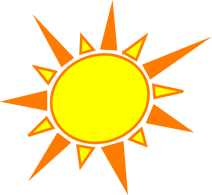 Summer Diary DatesRolling register				12 July		until 10amKS2 Sports Afternoon				13 July		1pmKS1 Sports Afternoon				15 July 	1pmLeavers Picnic	(weather permitting)		20 July 	12.20pmLeavers service (outside with KS2)		20 July		1.15pmEnd of Term					20 July 	2.30pmWeek B – 12 – 16 JulyWeek B – 12 – 16 JulyWeek B – 12 – 16 JulyTuesday – PE (Sports Afternoon)COME IN PE KITTuesday – PE (Sports Afternoon)COME IN PE KITThursday – PE (Sports Afternoon)COME IN PE KITKS2KS2KS1 & EYFS Week A – 20 July Week A – 20 July Week A – 20 July Tuesday – Forest School SessionTuesday – Forest School SessionUKS2 (1 hour)KS1